ЗАВРШНА ПРИРЕДБА 1/2 И 1/6 ОДЕЉЕЊА21.6.2022.год. ученици 1/2 и 1/6 су пред родитељима о другарима 1.и 2. Разреда плаве смене одржали завршну приредбу. Приредба је имала за тему приказ свих научених садржаја кроз рецитал, драмски приказ и  музички сплет песама.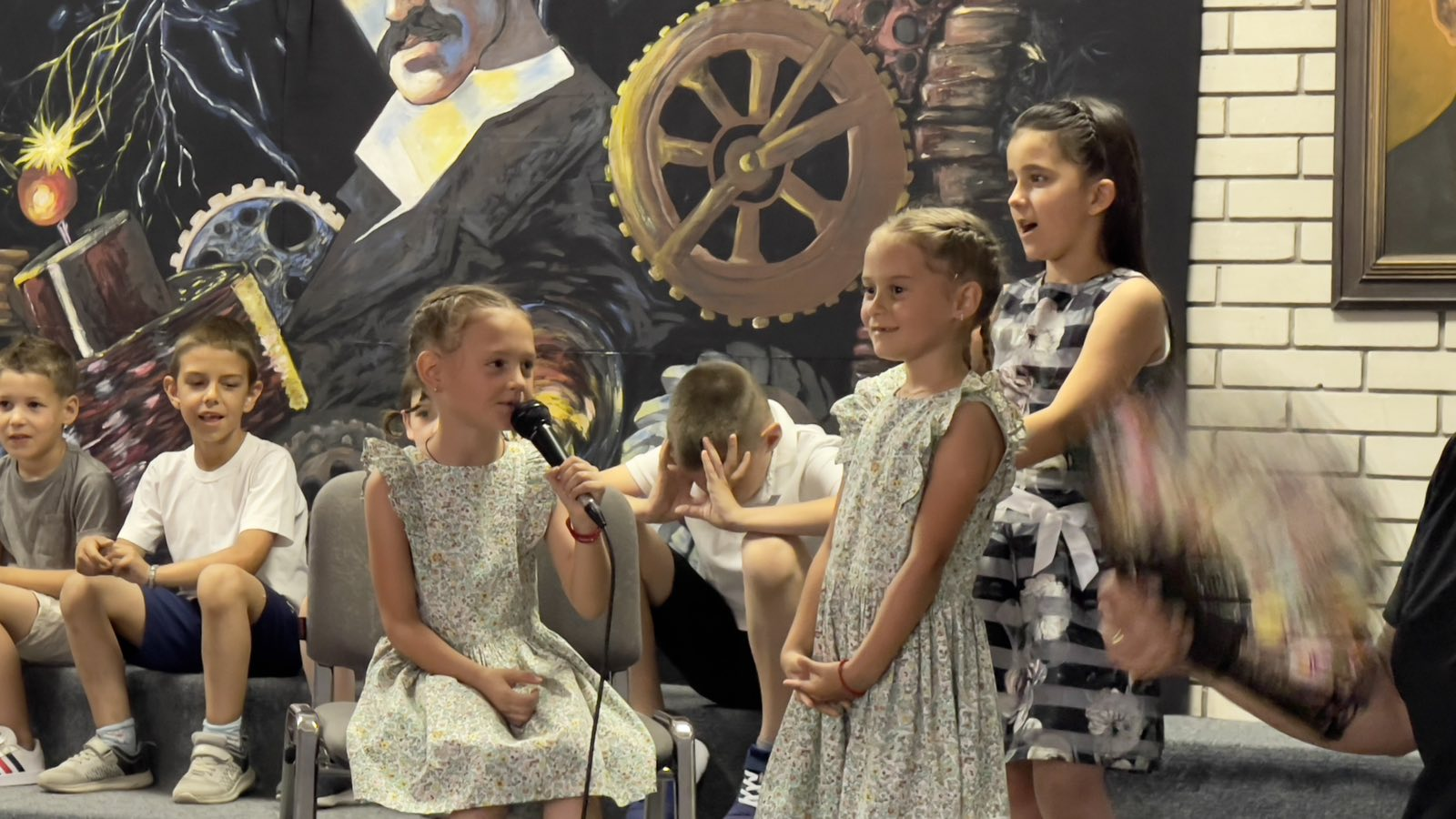 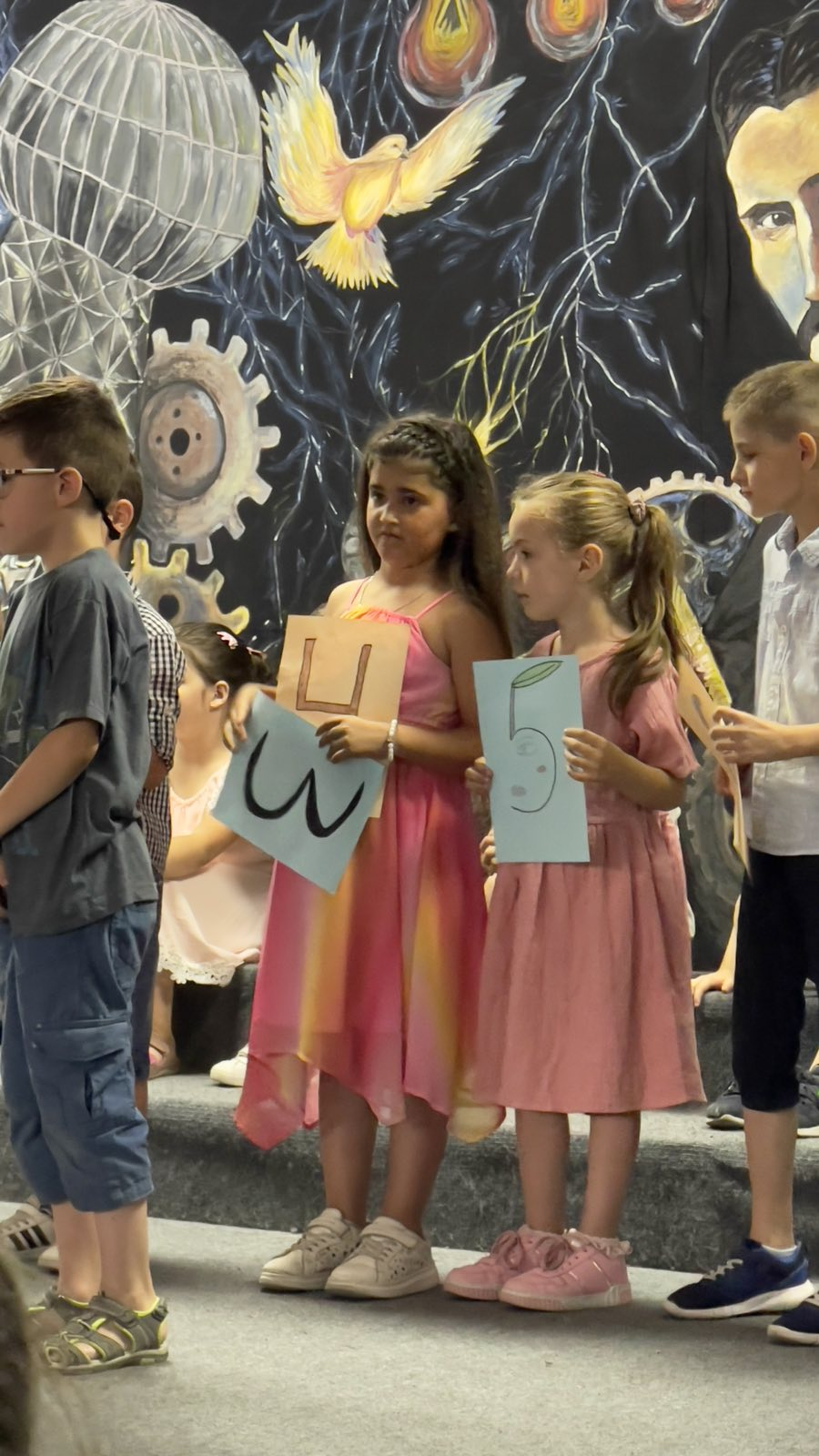 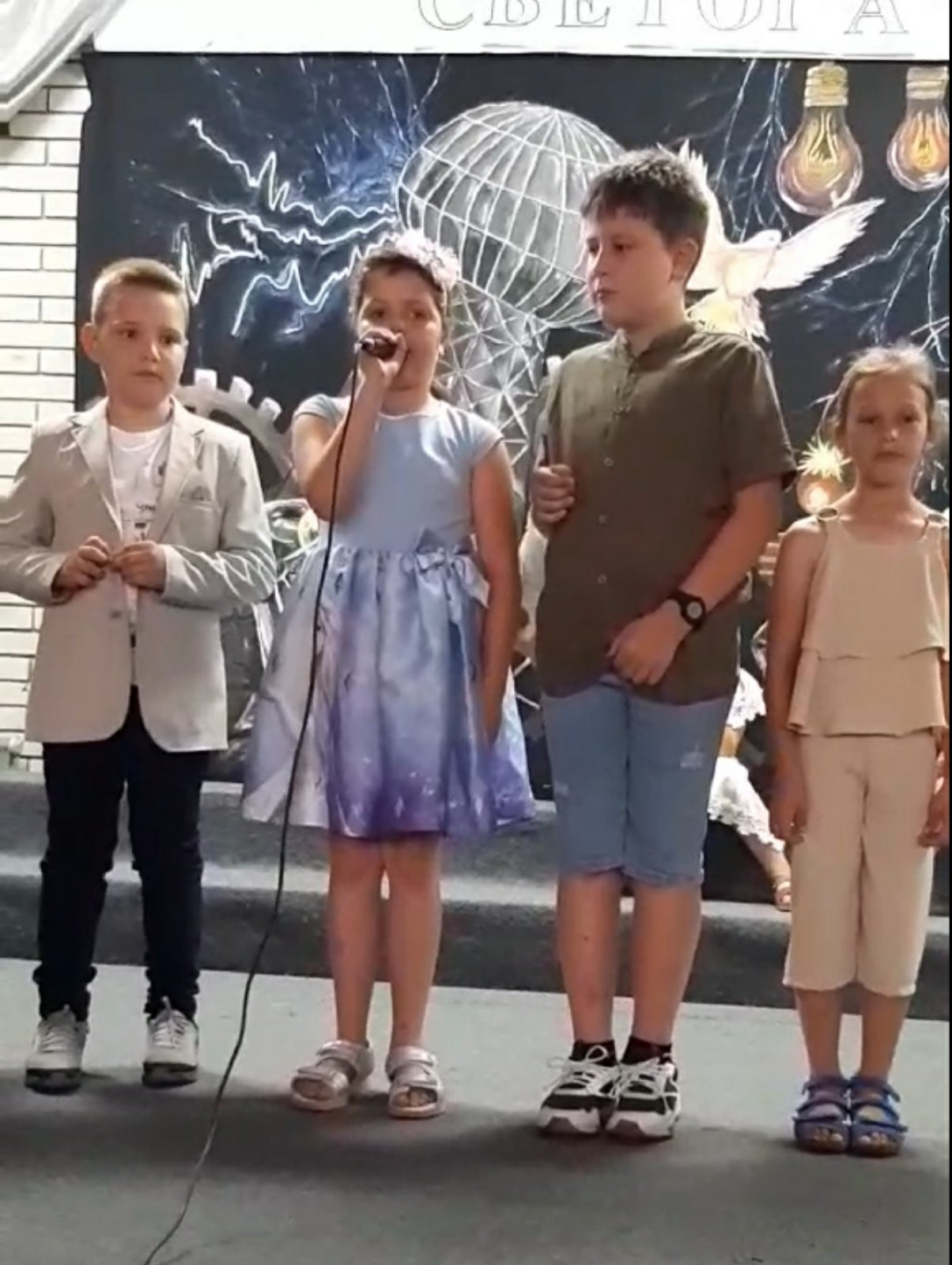 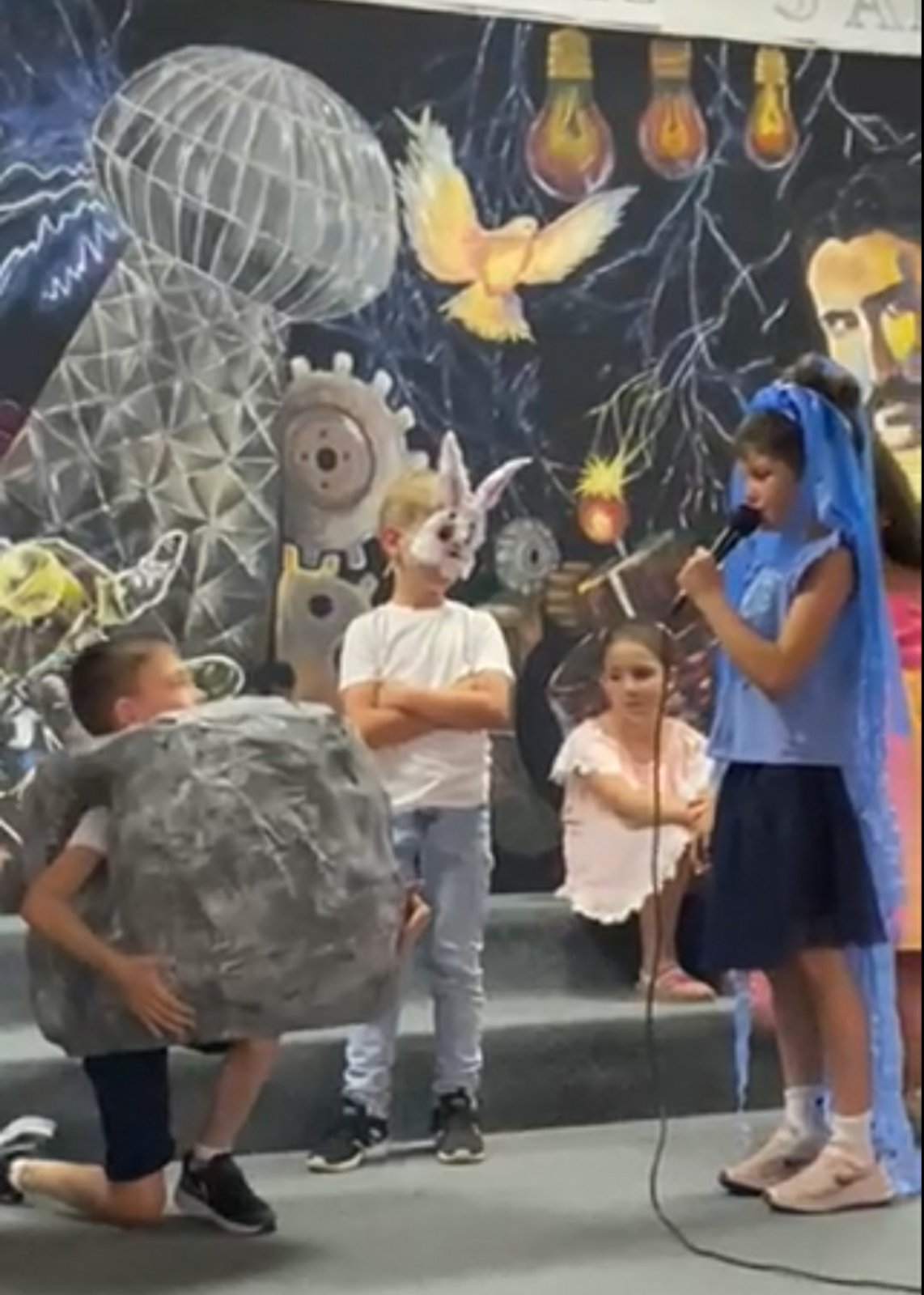 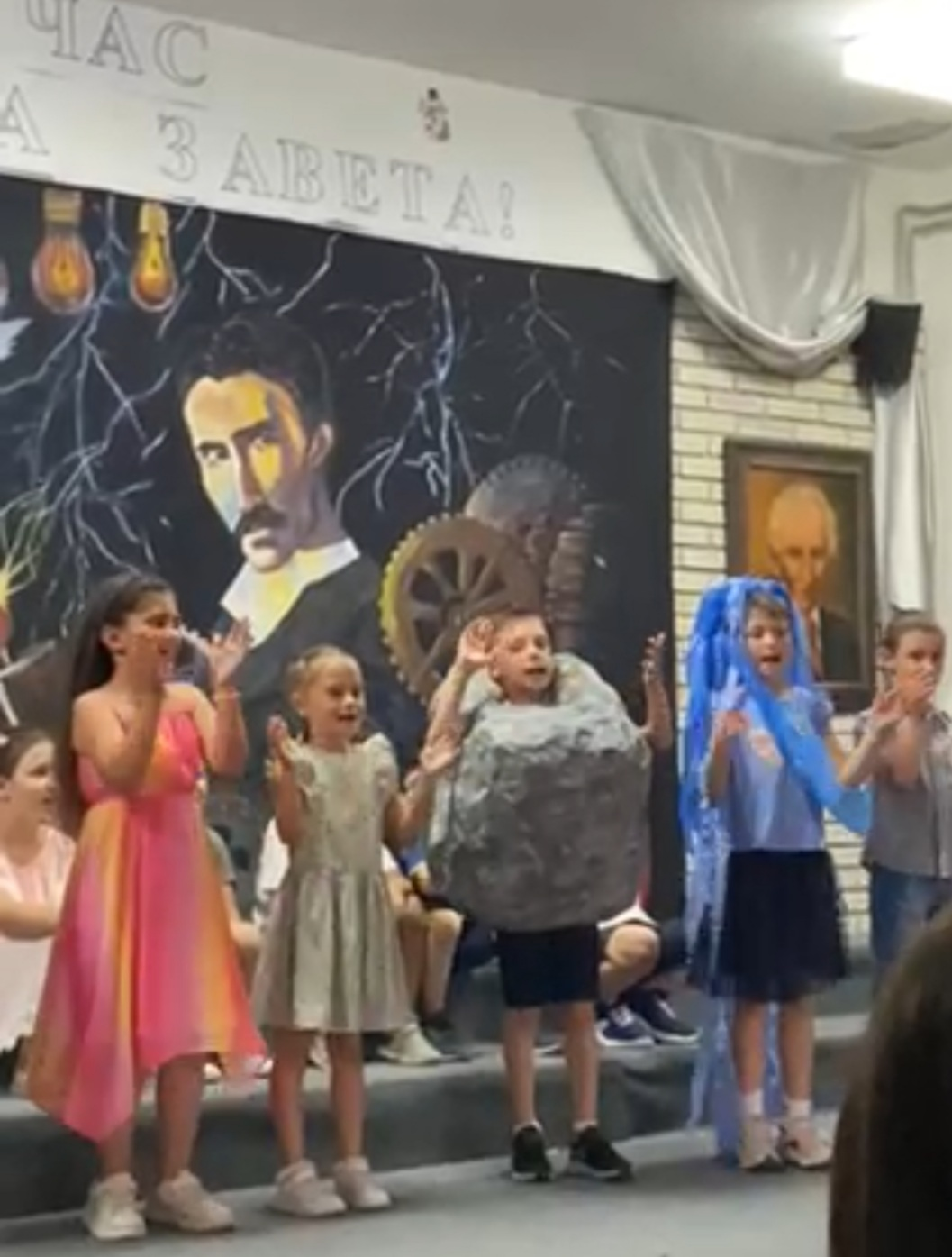 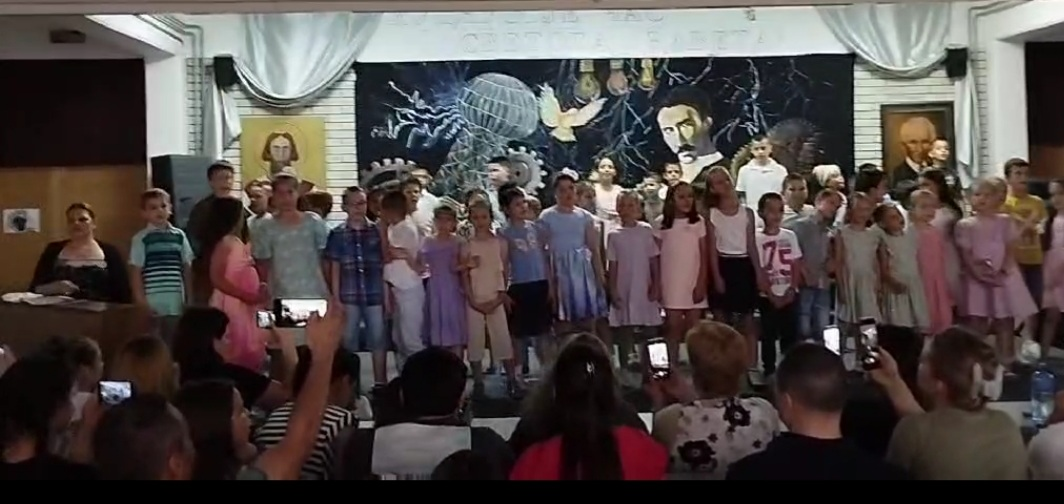 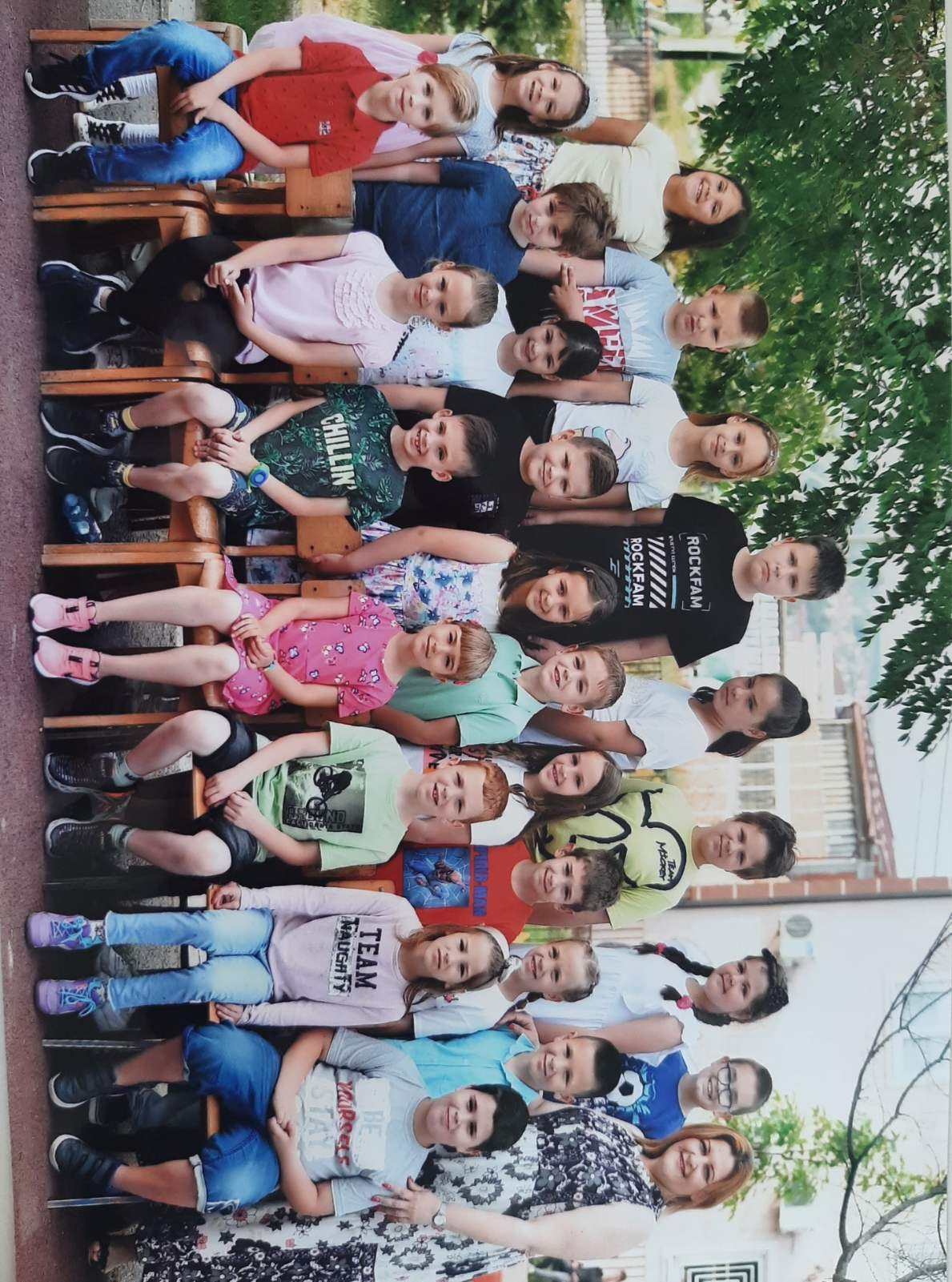 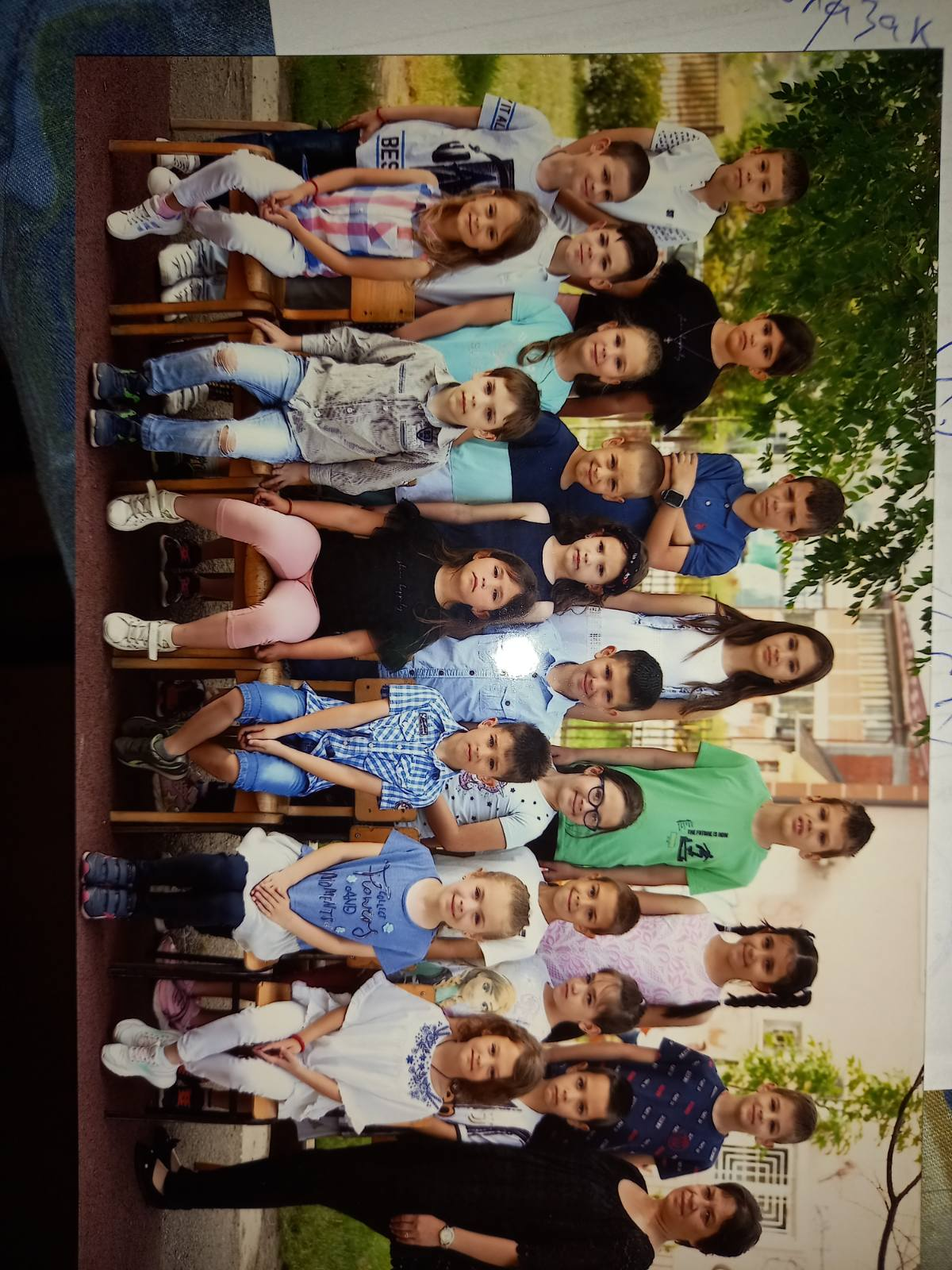 